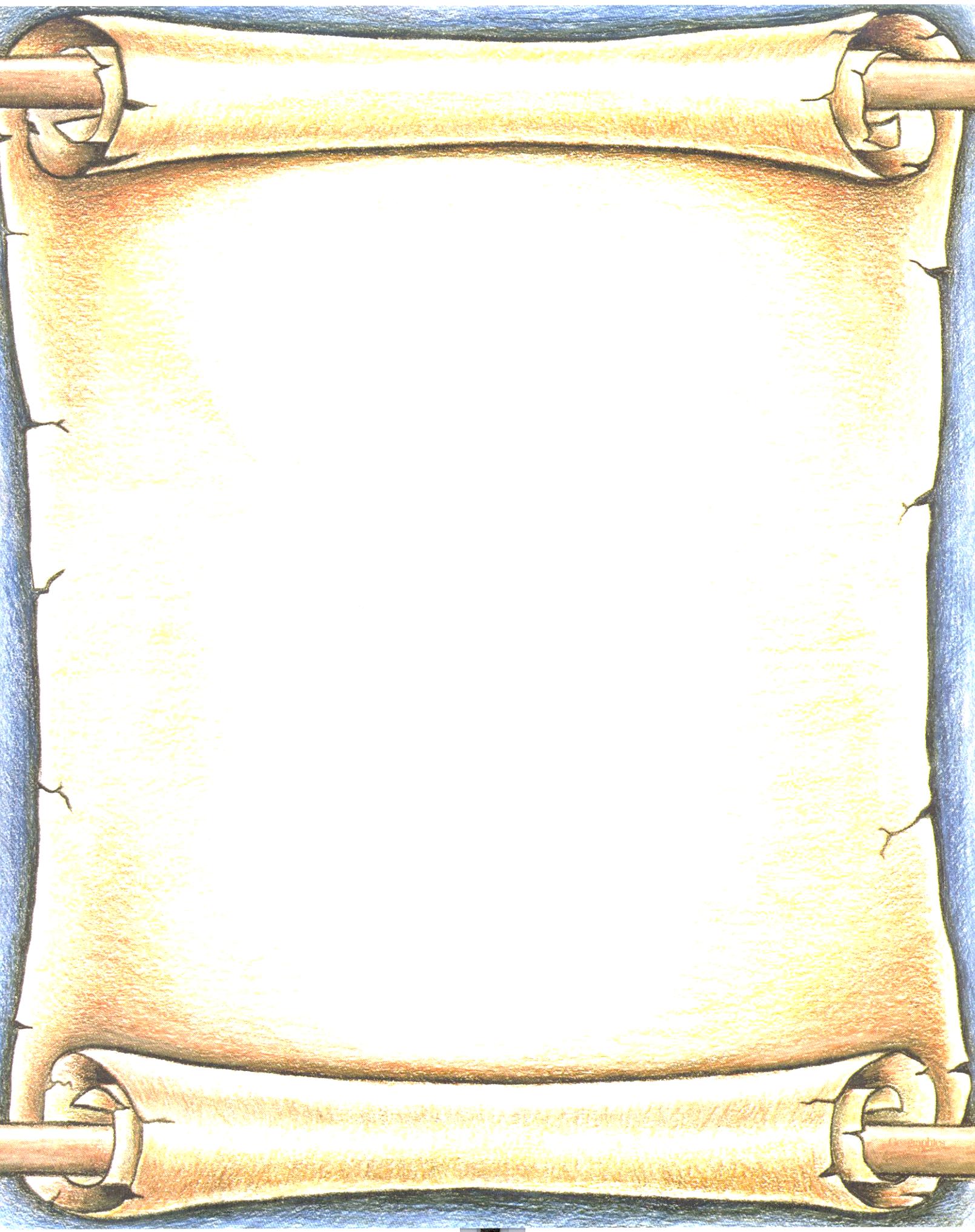 Miller ElementaryNovember 2018Bucket Fillers Mrs. Baskin		Talia MackieMrs. Drabczyk	Mariam AlmawiriMs. Jordan		Khadija AbdelMrs. Mills		Lujain AbdulrabMs. Mroue 		Amani AlhajMrs.  Donelson	Baraa AlshabiebyMrs. Hauck	 	Prezna MaskeyMs.  Makim		Rowaida BadaniMrs. Musleh	Fayz AbdelkarimMrs. Wall		Daniel JonesMrs. Bridgeman	Hasna SaifMrs.  Hammoud	SouzanJaber AlzreiMs. Harrison        Yasmeen AlshaifMs. Lashchuck	Islam ElgarmiMs. Mikho	          Maram AliMrs. Burgess       Samia AliMrs. Elkadri	Mariam AlhilfyMs. Kazan		Raniya Kaid	      “If you can Dream it, you can Achieve it.” – Walt DisneyMiller ElementaryNovember 2018Bucket FillersMs. Oldani		     Abrhem FittahyMs. Taleb	               Nisreen	Alqwari	Mrs. Whalen              Basim AlawdiMs. Alsabahi              Maryam SalehMrs. Beydoun            Rama AlawlaqiMs. Prebenda            Shuhd Faza Mrs. Traicoff             Sara YousifMr. Duering	               Ayah SalehMr. Hammoud            Fatima HarajliMs. Moukalled            Gazwan Ghaleb	 Mrs. Zastrow             Wijdan MajradMs. Bohlman     	      Karrar RashedMs. Burek-Enr    	      Noor SaihoodMs. Doan                     Ali AlaliyiMr. Keramaris            Adrianne Clay		 	Mr. Loconsole	       Rwqaya Aljundi Mrs. Saad                   Farah Ahmed                             Radewin AwadaPrincipal-Miller Elementary